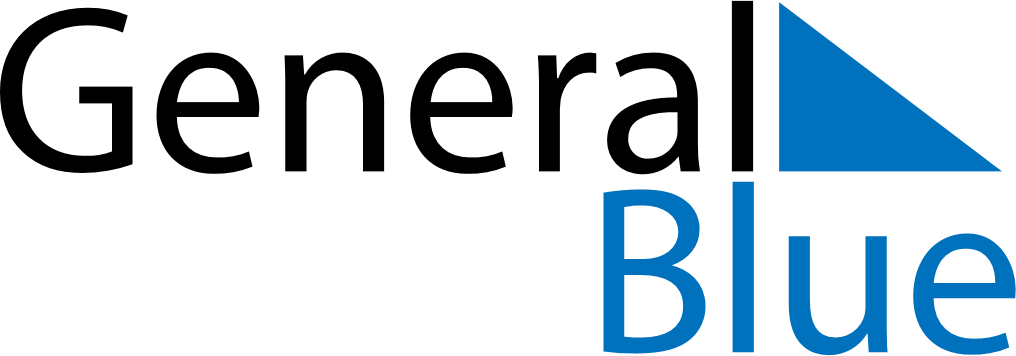 April 2024April 2024April 2024April 2024April 2024April 2024Altendorf, Schwyz, SwitzerlandAltendorf, Schwyz, SwitzerlandAltendorf, Schwyz, SwitzerlandAltendorf, Schwyz, SwitzerlandAltendorf, Schwyz, SwitzerlandAltendorf, Schwyz, SwitzerlandSunday Monday Tuesday Wednesday Thursday Friday Saturday 1 2 3 4 5 6 Sunrise: 7:03 AM Sunset: 7:53 PM Daylight: 12 hours and 50 minutes. Sunrise: 7:01 AM Sunset: 7:54 PM Daylight: 12 hours and 53 minutes. Sunrise: 6:59 AM Sunset: 7:56 PM Daylight: 12 hours and 56 minutes. Sunrise: 6:57 AM Sunset: 7:57 PM Daylight: 13 hours and 0 minutes. Sunrise: 6:55 AM Sunset: 7:59 PM Daylight: 13 hours and 3 minutes. Sunrise: 6:53 AM Sunset: 8:00 PM Daylight: 13 hours and 6 minutes. 7 8 9 10 11 12 13 Sunrise: 6:51 AM Sunset: 8:01 PM Daylight: 13 hours and 10 minutes. Sunrise: 6:49 AM Sunset: 8:03 PM Daylight: 13 hours and 13 minutes. Sunrise: 6:47 AM Sunset: 8:04 PM Daylight: 13 hours and 16 minutes. Sunrise: 6:45 AM Sunset: 8:06 PM Daylight: 13 hours and 20 minutes. Sunrise: 6:43 AM Sunset: 8:07 PM Daylight: 13 hours and 23 minutes. Sunrise: 6:41 AM Sunset: 8:08 PM Daylight: 13 hours and 26 minutes. Sunrise: 6:40 AM Sunset: 8:10 PM Daylight: 13 hours and 30 minutes. 14 15 16 17 18 19 20 Sunrise: 6:38 AM Sunset: 8:11 PM Daylight: 13 hours and 33 minutes. Sunrise: 6:36 AM Sunset: 8:13 PM Daylight: 13 hours and 36 minutes. Sunrise: 6:34 AM Sunset: 8:14 PM Daylight: 13 hours and 39 minutes. Sunrise: 6:32 AM Sunset: 8:15 PM Daylight: 13 hours and 43 minutes. Sunrise: 6:30 AM Sunset: 8:17 PM Daylight: 13 hours and 46 minutes. Sunrise: 6:28 AM Sunset: 8:18 PM Daylight: 13 hours and 49 minutes. Sunrise: 6:27 AM Sunset: 8:19 PM Daylight: 13 hours and 52 minutes. 21 22 23 24 25 26 27 Sunrise: 6:25 AM Sunset: 8:21 PM Daylight: 13 hours and 56 minutes. Sunrise: 6:23 AM Sunset: 8:22 PM Daylight: 13 hours and 59 minutes. Sunrise: 6:21 AM Sunset: 8:24 PM Daylight: 14 hours and 2 minutes. Sunrise: 6:20 AM Sunset: 8:25 PM Daylight: 14 hours and 5 minutes. Sunrise: 6:18 AM Sunset: 8:26 PM Daylight: 14 hours and 8 minutes. Sunrise: 6:16 AM Sunset: 8:28 PM Daylight: 14 hours and 11 minutes. Sunrise: 6:14 AM Sunset: 8:29 PM Daylight: 14 hours and 14 minutes. 28 29 30 Sunrise: 6:13 AM Sunset: 8:31 PM Daylight: 14 hours and 17 minutes. Sunrise: 6:11 AM Sunset: 8:32 PM Daylight: 14 hours and 20 minutes. Sunrise: 6:09 AM Sunset: 8:33 PM Daylight: 14 hours and 23 minutes. 